附件2023年内蒙古注册会计师执业会员补时网课操作流程一、学习入口PC端网址：cpa.neimeng.e-nai.cn/learner/login移动端：微信关注公众号“国会在线”，点击底部菜单进入内蒙注协专区进行学习。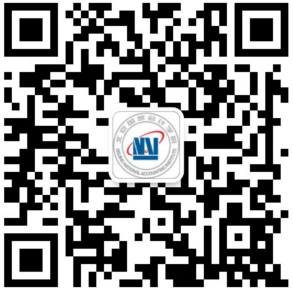 二、学习流程登录系统→购买课程→完善信息→课程学习→课程评价→达到标准学时→参加并通过综合考试→打印结业证书。三、注意事项1.PC端能够进行所有课程的学习，部分课程不能在移动端学习，请在PC端进行学习。2.首次登陆系统，建议使用PC端进行培训班学习内容的购买，个人信息完善等操作。3.PC端建议使用浏览器：谷歌浏览器：https://pc.qq.com/detail/1/detail_2661.html 360极速浏览器：https://browser.360.cn/ee/  四、PC端学习流程1.登录国会在线网址：cpa.neimeng.e-nai.cn／learner／login,点击页面右上角“登录”，输入用户名及密码。用户名：注册会计师执业编码,初始密码：000000 ，如图：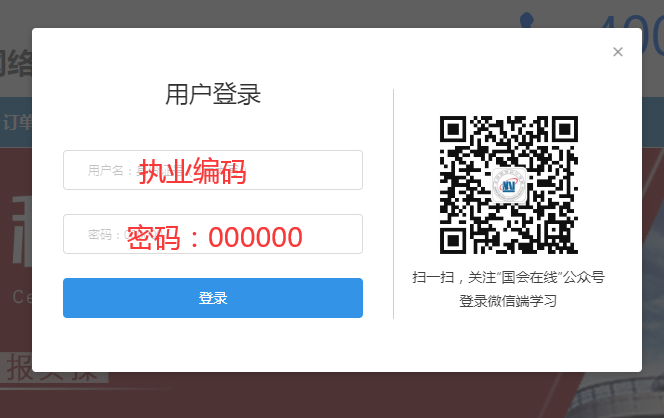 2.点击左上方“培训班”按钮，购买2023年补时培训班。购买成功后，点击“进入班级”，选择课程进入课程学习页面。如图：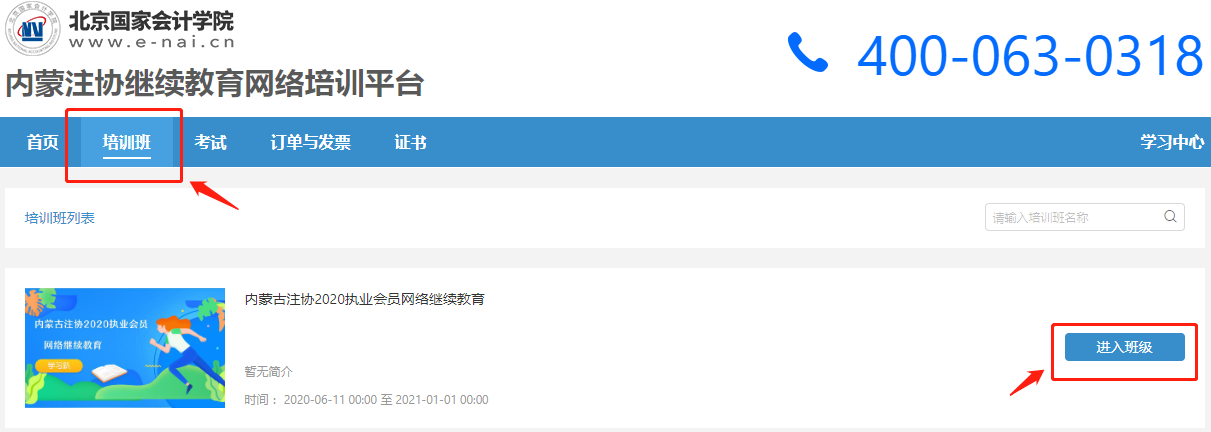 进入课程学习之前必须要填写个人信息。请学员务必按照格式填写详细的真实信息，在培训结业后会使用其中的信息用于学习证明的打印。完善信息后进入课程学习页面。如图：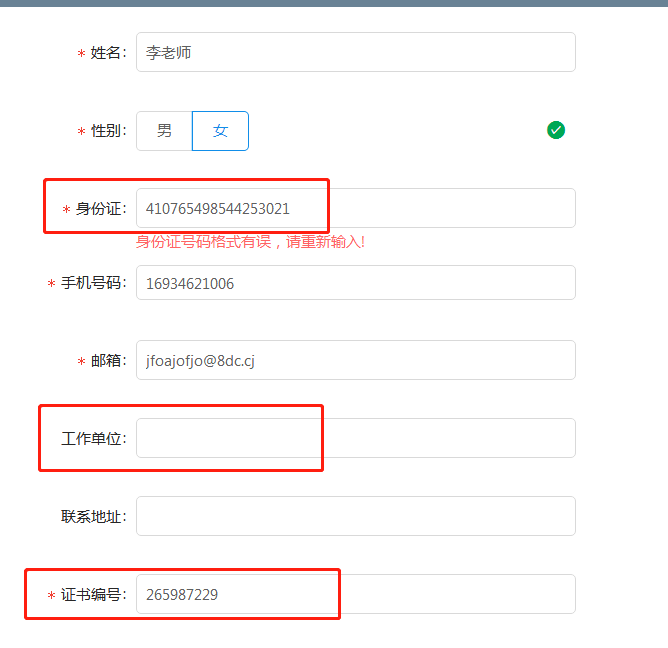 五、证书打印学习达到40学时并通过综合考试后（综合考试不限次），可在个人中心我的证书页面打印学习证书。如图：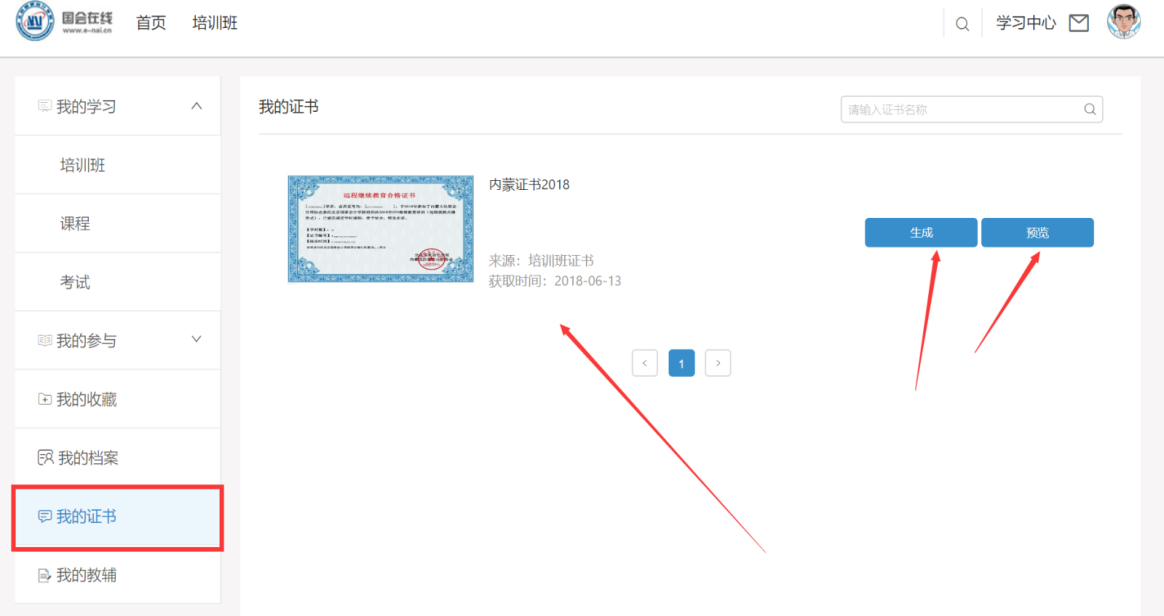 